Obzory matematiky, fyziky a informatiky  4/2008 (37) The Paradox of the Flying RodAba TelekiAbstract: The aim of this article is to show a simple geometrical method applicable in solving some kind of two (and more) dimensional relativistic problems. The method is demonstrated on a well known paradox of flying rod.Key words: theory of relativity, paradox, Lorentz transformationSúhrn: Cieľom práce bolo ukázať jednoduchú geometrickú metódu k riešeniu niektorých dvoj- a viacrozmerných úloh v špeciálnej teórii relativity. Metóda je demonštrovaná na dobre známom paradoxe letiacej tyče. Kľúčové slová: teória relativity, paradox, Lorentzova transformáciaMESC: M50IntroductionThere is many interesting paradoxes in special theory of relativity and many methods how to solve them. The universal method is based on the Lorentz transformation (only the first paragraph in the section is without indent)where…One cannot use directly the very effective geometric method of Loedel’s diagrams presented in [1-6], for more dimensional problems. The using of Lorentz transforms (1) by combining boosts in two different directions may cause significant problems. The essence of the problem is hidden in the properties of parallelism in the special theory of relativity. (the second and other paragraphs in the section are with indent)…Observing from the frame of the wallLook figure 2 describing the general situation from the point of view of the observer 1. Anything in this paragraph is described from the point of view of the observer 1, i.e. in the frame  (use the Equation editor to create a mathematical symbol in the text )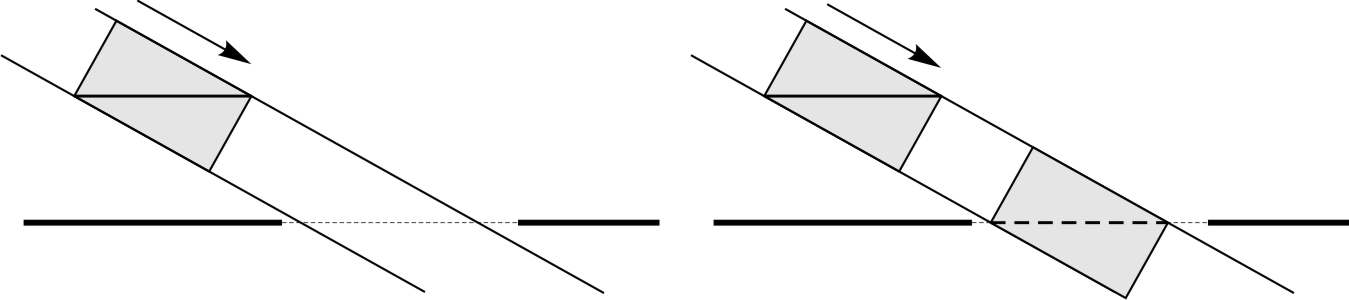 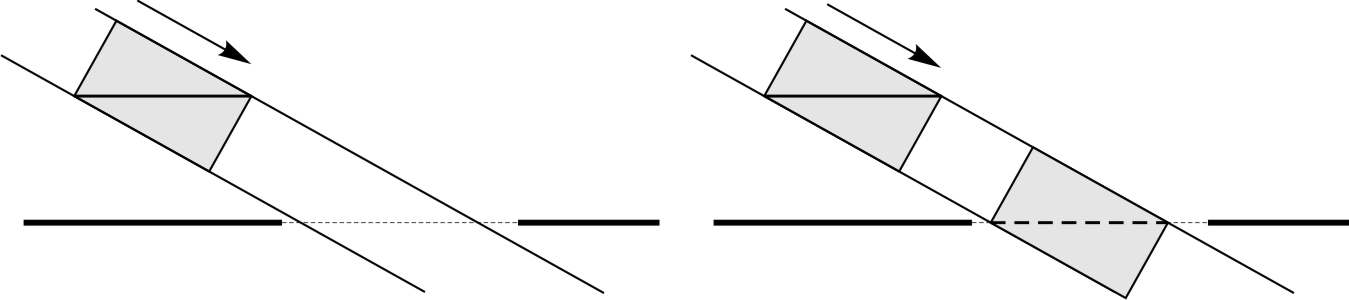 …ConclusionBy using the linearity of the Lorentz transformations, and the relativistic length contraction formulae, one can solve two (or three) dimensional problems without any difficulties. It is not necessary to be familiar with the complicated algebra of the Lorentz group SO(3,1).AcknowledgementThe article was supported by the Ministry of Education of the Slovak Republic under Grants no. KEGA 3/6472/08.References[1]	Albert Shadowitz, Special relativity, Dover Publications, Inc. Mineola, 1988, 	
ISBN: 978-0486657431[2] 	Boris Lacsný. Špeciálna teória relativity pomocou Loedelovych diagramov 1. (The Special Theory of Relativity by using Loedl’s Diagrams 1.), OMFI, 35(1):32–36, 2006.[3] 	B. Lacsný. Špeciálna teória relativity pomocou loedelových diagramov 2. (The Special Theory of Relativity by using Loedl’s Diagrams 2.), OMFI, 35(2):30–35, 2006.[4] 	B. Lacsný. Špeciálna teória relativity pomocou loedelových diagramov 3. (The Special Theory of Relativity by using Loedl’s Diagrams 3.) OMFI, 35(3):25–31, 2006.[5] 	B. Lacsný. Relativistické sčítanie rýchlosti v Loedelovych diagramoch. (Relativistic Addition Rules for Velocities in Loedel’s Diagrams) In CoPhys International Physics Workshop 2006 (for Departments of Physics of European Universities Collaborating in Science), edited by Teleki A. Kluvanec D. Medved’ I.,volume 1, Nitra, 2007. pp. 33-37,	
ISBN 978-80-8094-084-3[6]	Boris Lacsný, Aba Teleki, Progresívna metóda budovania znalostí základov špeciálnej teórie relativity – Loedelove diagram (Methods of Progressive Build-up of Basic Knowledgs in Special Theory of Relativity – The Loedel’s Diagrams), Edícia Prírodovedec č. 310, FPV UKF v Nitre, pp. 1-135, ISBN 978-80-8094-343-1Author Address: 	RNDr. Aba Teleki, PhD., Department of Physics, Faculty of Natural Sciences, Constantine the Philosopher University in Nitra, Tr. A. Hlinku 1, SK-949 74 Nitra, Slovakia, e-mail: ateleki@ukf.sk,
,
,
(1a)
(1b)
(1c)
(1d)    and    .(2)